Maths – Monday 13th JulyL.O: To find equivalent fractions.Start by reading the learning reminders below.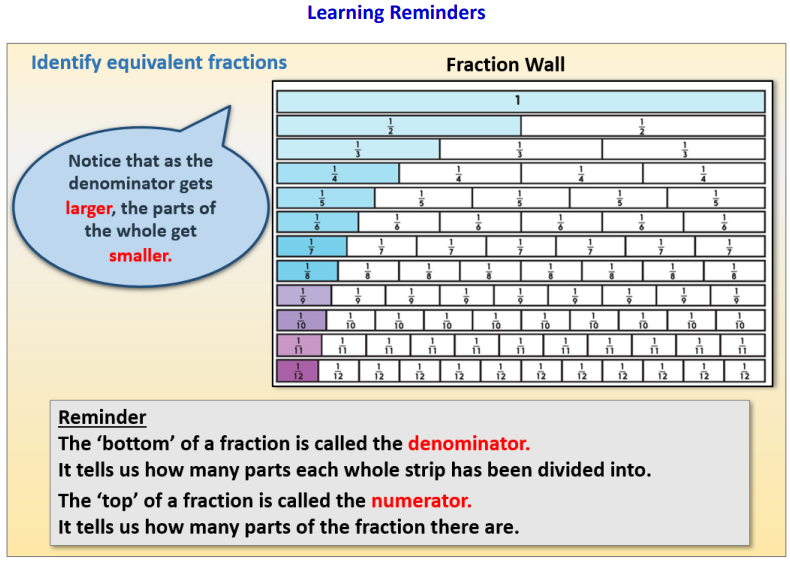 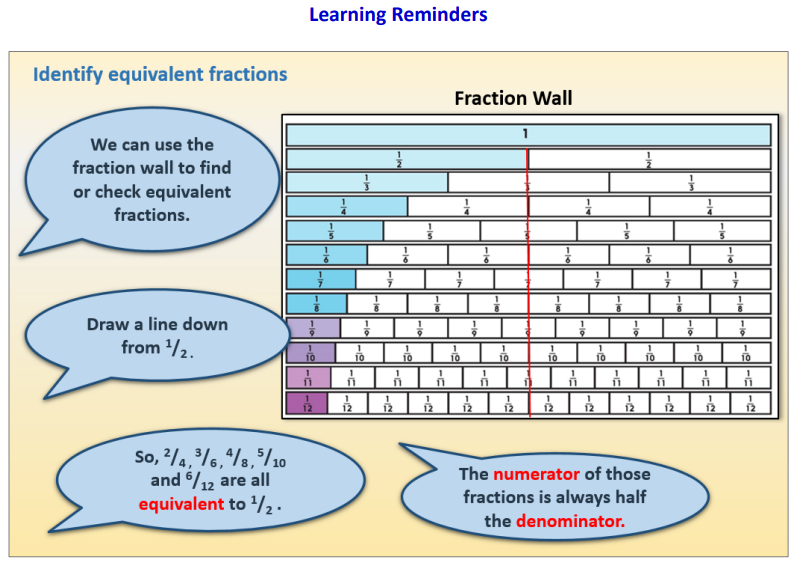 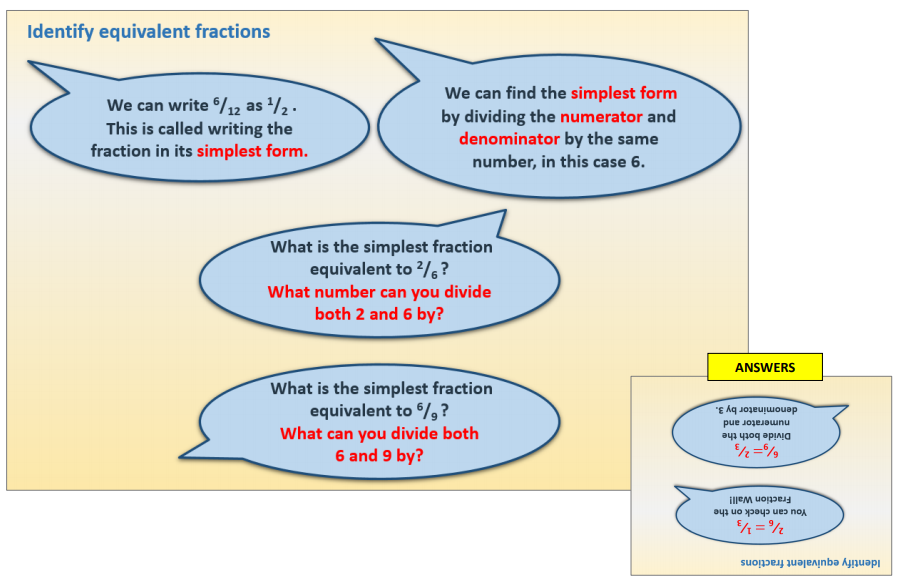 Have a go at the Maths questions.There is a choice of mild (easier) or hot (harder) questions. You can choose which one you want to do or have a go at them all.If you are finding it tricky, that’s ok. Have a go at the A Bit Stuck sheet with a grown up.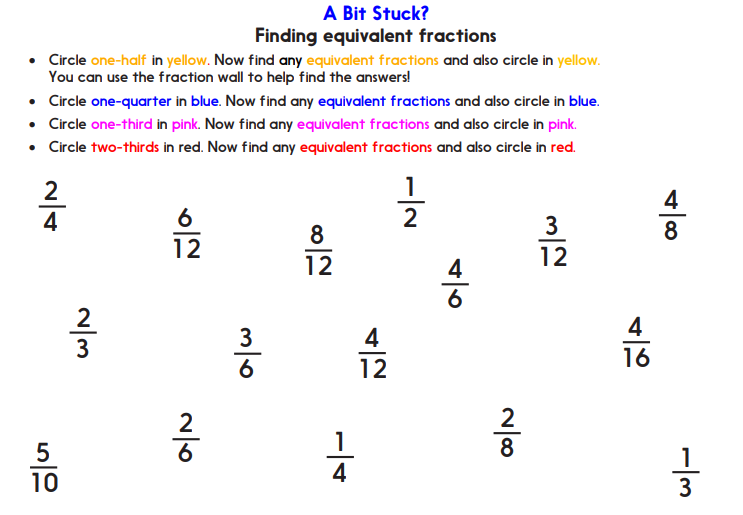 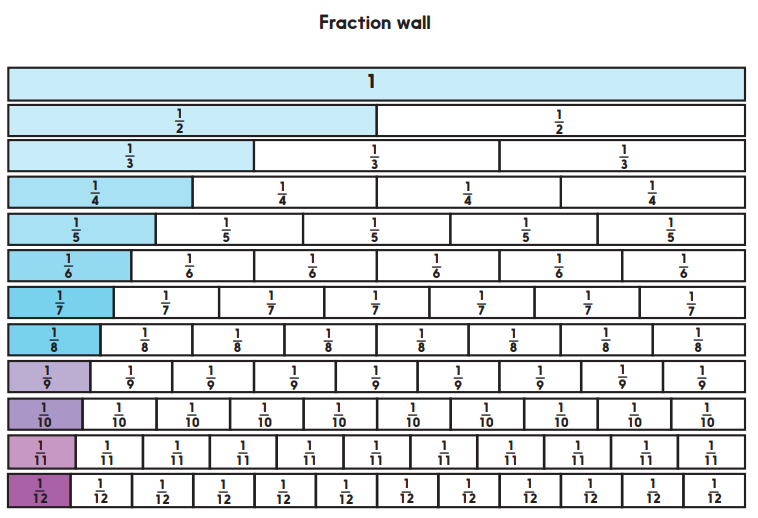 Think you’ve cracked it? Whizzed through the practice sheets? Have a go at the Investigation. 